Технологическая карта урока окружающего мира в 1 классе на тему «Где зимуют птицы?»Цель: углубление знаний о птицах, зимующих в наших краях и формирование новых понятий, научных фактах о перелетных птицах.Задачи:Образовательные: актуализировать и расширить знания детей о птицах зимующих в наших краях;познакомить с перелетными птицами, учить находить взаимосвязи в природе и на этой основе объяснять природные явления;формировать представление о научном поиске, методах работы ученых;Развивающие: развивать познавательную активность, логическое мышление;продолжить развитие умения устанавливать причинно-следственные связи;развивать коммуникативные навыки работы в группах, умение следовать заданному алгоритму;Воспитательные: осознавать свою роль в отношении с другими людьми и природой;конструктивно воспринимать иные мнения и предложения,объективно определять свой вклад в общий результат;Этапы урокаДеятельность учителяДеятельность обучающихсяФормирование УУД1.Организационный  момент.(1 слайд)Прозвенел уже звонок – Начинается урок. Все друг к другу повернитесь, А теперь все улыбнитесь. Улыбнитесь мне, гостям, И садитесь по местам. Личностные:эмоционально – положительный настрой на урок2.Актуализация знаний.-О чём мы говорили на прошлом уроке?В каких же районах живут слоны?А какие животные ещё живут в этих районах?Работа с диском .Где живут слоны.В саванне и тропикахПознавательные:умение группировать предметы. Опираясь на информацию, полученную на прошлом уроке3.Самоопределение к деятельностиРебята, Муравьишка Вопросик прислал письмо, в котором говорится о чем пойдет речь сегодня на уроке. Поможем, ребята, Муравьишке? (2 слайд)ЗагадкаСнится ночью паукуЧудо-юдо на суку.Длинный клюв и два крыла.Прилетит - плохи дела.А кого паук боится?Угадали? Это... ?- О ком же пойдет речь сегодня на уроке?- Какие признаки помогли вам понять, что речь пойдет о птицах?- Что бы вы хотели узнать о птицах? - Муравьишка задает нам такой вопрос?Презентация.  Слайд 3Попробуем ответить Муравьишке на этот вопрос.ДаО птицах.Клюв и два крылаГде зимуют птицы?Познавательные: умение отгадывать загадкиРегулятивные:Определять и формулировать цель деятельности на уроке с помощью учителя.4.Работа по теме урока– Может, вы мне сразу на него ответите?– Да, одни птицы зимуют с нами, а другие улетают в теплые края.– Как называются птицы, которые улетают в теплые края; остаются зимовать?(Слайд 4)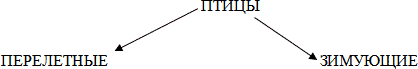 Итак, мы сегодня поговорим о птицах, о наших пернатых друзьях. Попробуем же сегодня, хоть краешком глаза, частичкой своей души заглянуть в чудесное, загадочное, покрытое тайной царство птиц!Ответы детейПознавательные:добывать новые знания,ориентироваться в своей системе знаний: отличатьновое от уже известного с помощью учителя.______________5.Физкультминутка6.Работа по теме урока (продолжение)-Что вам известно о птицах?Работа по карточкам.(определи зимующих и перелётных птиц) Самопроверка Слайд 5Работа по учебнику,с. 17. Работа в паре-Где же зимуют перелётные птицы?Сейчас мы знаем, что перелетные птицы улетают на зиму в теплые края.А много, много лет назад существовало множество разных вымыслов. Например, один натуралист утверждал, что птицы улетают на Луну. Погружаются в спячку, потому что не находят еды. Другие ученые признавали, что птицы летят в дальние страны, но считали, что не все летят самостоятельно, а только большие и сильные. Маленькие же и слабые путешествуют, пристроившись на спинах других.Лишь со временем ученые узнали, куда улетают перелетные птицы.– Как же это удалось сделать ученым?Узнайте новую информацию об этом из фотографий  на с. 17– Ученые надевали маленькие кольца на лапки птицам. На каждом кольце был номер и адрес, где была окольцована птица. Когда кто-то встречал окольцованную птицу, сообщал об этом по данному адресу. Так ученым удалось узнать, где зимуют птицы. Так узнали, что наши ласточки, стрижи, жаворонки и другие птицы улетают в Африку, а утки и цапли в Египте, скворцы улетают во Францию. (Слайд 6)Что вместо колец в последнее время используют учёные?В последние годы для изучения перелёта птиц используют маленькие радиопередатчики. Такой передатчик укрепляют на теле птицы, а затем по радиосигналу определяют, где она находится.Цветами занимается цветовод, пчёлами – пчеловод, а изучением птиц – орнитолог.( Слайд 7)___________________________________________________Танец утят(Слайд 8)Некоторые птицы преодолевают расстояние до 15000км. Полярные крачки делают самые дальние перелеты. Каждый год они летят через весь мир из Арктики в Антарктиду, а потом обратно. (Показ по карте мест миграцию птиц).) Они находят путь по солнцу, звездам и приметным местам на земле. (Слайд 9)Большинство путешествуют стаями, большими и маленькими. А вот кукушка и некоторые хищные птицы путешествуют в одиночку. Аисты, журавли, ласточки, дрозды, хищные птицы летят днем. Скворцы и другие – днем и ночью, а есть птицы, которые летят только ночью. К концу октября все перелетные птицы покидают нас. А весной вновь возвращаются в родные места.Видео «Полёт птиц»– Каких перелетных птиц вы еще знаете?Отгадайте загадки о птицах.Угадайте, что за птичка –
темненькая невеличка.
Беленькая с живота,
Хвост раздвинут в два хвоста.
(Ласточка) (Слайд 10)

Кто без нот и без свирели
Лучше всех выводит трели,
Голосистее, нежней?
Кто же это …(соловей) (Слайд 11)


Он прилетает каждый год
Туда, где птичий домик ждет. (Скворец)(Слайд 12)

Прилетают эти птицы в начале апреля и сразу же радуют нас своей песней. Песня этой птицы продолжается всего несколько секунд, но повторяется много раз.(Слайд 13)Гнездо своё он в поле вьёт,Где тянутся растенья.Его и песня, и полётВошли в стихотворенье. (Слайд 14)(На солнце тёмный лес зардел.В долине пар белеет тонкийИ песню раннюю запелВ лазури жаворонок звонкий)Мудрая Черепаха приготовила для вас хитрый вопрос:-почему одни птицы остаются на зиму, а другие улетают?Работа по учебнику ,с.17 (Слайд 15)

Зима на улице. Всё белым - бело. Вся живая природа готовилась к встрече с ней.( Слайд 16)Но все ли обитатели природы знают, что такое зима? Давайте послушаем разговор скворца и цапли.Сценка «Скворец и Цапля»-Подумайте, почему птицы утверждают, что нет на земле ни осени, ни зимы?Верно, они перелётные птицы.На зиму они улетают, а возвращаются весной. В тёплых краях не строят гнёзд, не выводят птенцовПтицы – это животные, тело которых покрыто перьямиОтветы детей______________________Птицам не хватает корма.Ответы детей.Цапля.- Здравствуй, Скворушка!Скворец.- Что ты такая печальная, Цапля?Цапля.- Ах, голубчик, голова у меня разболелась от птичьей болтовни! Врут на каждом свисте. Какой-то чижик, важно вышагивая, чирикал, что после тёплого лета бывает дождливая осень, а какой-то пухлячишко серенький болтал, что бывает зима и какой-то трескучий мороз. Может быть, это правда?Скворец.- Пустая болтовня! Я столько лет живу на свете, бывал на севере и на юге, но зимы не видел.Врут птицы, не бывает на земле ни дождливой осени, ни холодной зимы. Везде одно лето.Потому что на зиму они от нас улетают в тёплые края.Познавательные:Сравнивать и группировать предметы по группамЛичностные:Участвовать в обсуждении проблемных вопросов, формулировать собственное мнение и аргументировать его.Коммуникативные: слушать других, пытаться принимать другую точку зрения, умение строить устный диалог с учителемРегулятивные:умение высказывать свое предположение на основе работы с илл. учебникаПознавательные:добывать новыезнания: находить ответы на вопросы, используя учебник, свой жизненный опыт и информацию, полученную на уроке.Коммуникативныеуметь оформлять свои мысли в устной формеЛичностные: снятие мышечного напряженияПознавательные: умение отгадывать загадкиКоммуникативные: умение слушать другихПознавательные: добывать новые знания, находить ответы на вопросы, используя учебникКоммуникативные:диалоговое слушание, выразительное рассказываниеПознавательные: добывать новые знания, перерабатывать полученную информацию7.Физкультминутка8. Работа в тетрадях9.Рефлексия деятельности10. Итог урока.– Но, а другие птицы не улетают от нас и остаются на зиму. Это зимующие птицы. Они не боятся морозов, а еду ухитряются добывать даже в очень снежные зимы.– Вы наверно многих из них знаете и легко узнаете птиц по описанию.Воробей. Это маленькая подвижная птичка с округлой головкой, короткой шеей, яйцевидным туловищем, короткими и округлыми крыльями. Клюв твердый, к концу заостренный. В холодную пору птицы сидят, плотно прижавшись, друг к другу, нахохлившись.– А вы знаете, почему его так назвали?Воробьи очень прожорливые птички. Часто они летают по полям и садам и истребляют не только насекомых, но и вредят урожаю. Само название говорит об этом: «Вора бей!» – кричали крестьяне, когда видели, как воробей уничтожает их посевы. (Слайд 17)Синица. Головка у этой птицы в черной шапочке, крылья и хвост темные, а грудка ярко желтая.Синицы – очень подвижные птицы, перепархивая с ветки на ветку, они подвешиваются к ним вниз головой, качаются, держатся на самых тонких веточках. В этом им помогают их длинные и острые когти. (Слайд 18)Дятел. У этой птицы красивое пестрое оперение: верх тела – черный, на голове и шее белые пятна, на сложенных крыльях белые полосы, подхвостье и темя красные. Клюв прочный и острый. (Стук)Это дятел работает, древесину долбит, деревья лечит: насекомых и их личинок из-под коры и даже из глубины дерева достает. У него очень длинный язык, сантиметров 10, а то и 15. Кроме того, он липкий. С твердыми зазубринами. Им дятел и достает насекомых. Поэтому и называют его «лесным доктором». (Слайд 19)Снегирь.Эта птица получила своё название потому, что он с первым снегом прилетает наши  районы с таёжного Севера. Размеры этой птицы не больше воробья. У  неё толстый и короткий клюв, окружённый в основании щетинками. Грудка этой птицы   красного цвета. (Слайд 20)ПоползеньЭта птица величиной с воробья.Умеет передвигаться по стволу вниз головой. Питается насекомыми, семенами сосны, ели, желудями. (Слайд 21)И все-таки тяжело им зимой. Из десяти доживают до весны одна-две.Корм – это главное! Когда он есть, и мороз не страшен. Найдут птицы богатое кормом место, задержатся здесь, а потом дальше отправляются. А есть птицы, которые всю зиму возле людей живут.– За какими птицами вы наблюдали зимой? – Как можно помочь птицам зимой?  – А какое же меню предлагается для птиц? (Слайд 22)– Как видите, ребята, мало сделать кормушку, насыпать в нее корм, надо еще подумать, хороша ли кормушка и смогут ли ваш корм есть птицы. Кормушки можно сделать самые разнообразные. (Демонстрация кормушек). (Слайд 23, 24)Стихотворение «Покормите птиц зимой». (Слайд25)
Покормите птиц зимой,
Пусть со всех концов
К вам слетятся, как домой,
Стайки на крыльцо.
Не богаты их корма
Горсть зерна нужна,
Горсть одна – и не страшна
Будет им зима.Руки подняли и покачали,Это деревья в лесу.Руки согнули, кисти встряхнули,Ветер сбивает росу.В сторону руки – плавно помашем,Это к нам птицы летят.Как они сядут, тоже покажем,Крылья сложили назадРабота в группе . Самопроверка(слайд 26)- Каких птиц вы смогли узнать?Соедините линиями изображения и названия птиц.Работа в паре. Самопроверка  (слайд 27)-Внимательно рассмотрите схемы.-Каким цветом можно обозначить направление осенних перелётов-Каким цветом можно обозначить направление весенних перелётовМуравьишка приготовил для вас следующее заданиеРабота с диском-Что нового вы узнали на уроке?- Каких птиц называем зимующими? - Каких птиц называем перелётными?Где зимуют птицы?Ответили ли мы на вопрос, который задавал нам Муравьишка?Каждому в начале урока на парту я положила солнышко. Возьмите его в руки, прижмите к груди, закройте глаза и прошепчите: «Пусть теплые лучики согреют меня в зимний холодный день».Откройте глазки.Кому понравился урок поднимите красную ягодку, кому было не интересно – зеленую.-Спасибо за работу!- Берегите и охраняйте птиц, наших маленьких соседей по планете.Ответы детей.Сделать кормушки и посыпать туда зерна, крупу или хлебные крошки)даПознавательные:ориентироваться в своей системе знаний: отличатьновое от уже известного с помощью учителя.Личностные: умение отгадывать птиц по описаниюКоммуникативные: умение строить устный диалог с учителемЛичностные: снятие мышечного напряженияКоммуникативные:умение работать в группе,слушать и понимать речь других, выполнять различные роли в группе,уметь оформлять свои мысли в устной формеПознавательные:перерабатывать полученную информацию: сравнивать и группировать предметы и их образы.Коммуникативные:умение работать в паре,слушать и понимать речь других, умение договоритьсяКоммуникативныеуметь оформлять свои мысли в устной формеЛичностные:уметь выполнять самооценкуПознавательные: умение группировать редметыКоммуникативные:уметь оформлять свои мысли в устной формеРегулятивные:высказыватьсвое мнениеРегулятивные:умение давать эмоциональную оценку деятельности на урокеЛичностные: умение оценить себя